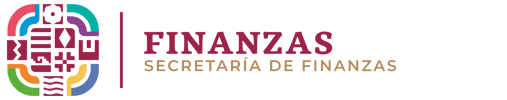 SECRETARÍA DE FINANZAS DEL PODER EJECUTIVO DEL ESTADOSUBSECRETARÍA DE INGRESOSDIRECCIÓN DE AUDITORÍA E INSPECCIÓN FISCALINTEGRACIÓN DE EROGACIONES POR REMUNERACIONES AL TRABAJO PERSONAL              ADE-E 1.1POR EL PERIODO COMPRENDIDO DEL          DE                     AL          DE                  DEL 20_           .I.   NOMBRE DEL CONTRIBUYENTE:  	I.1. R.E.C.  O  R. F.C. : 	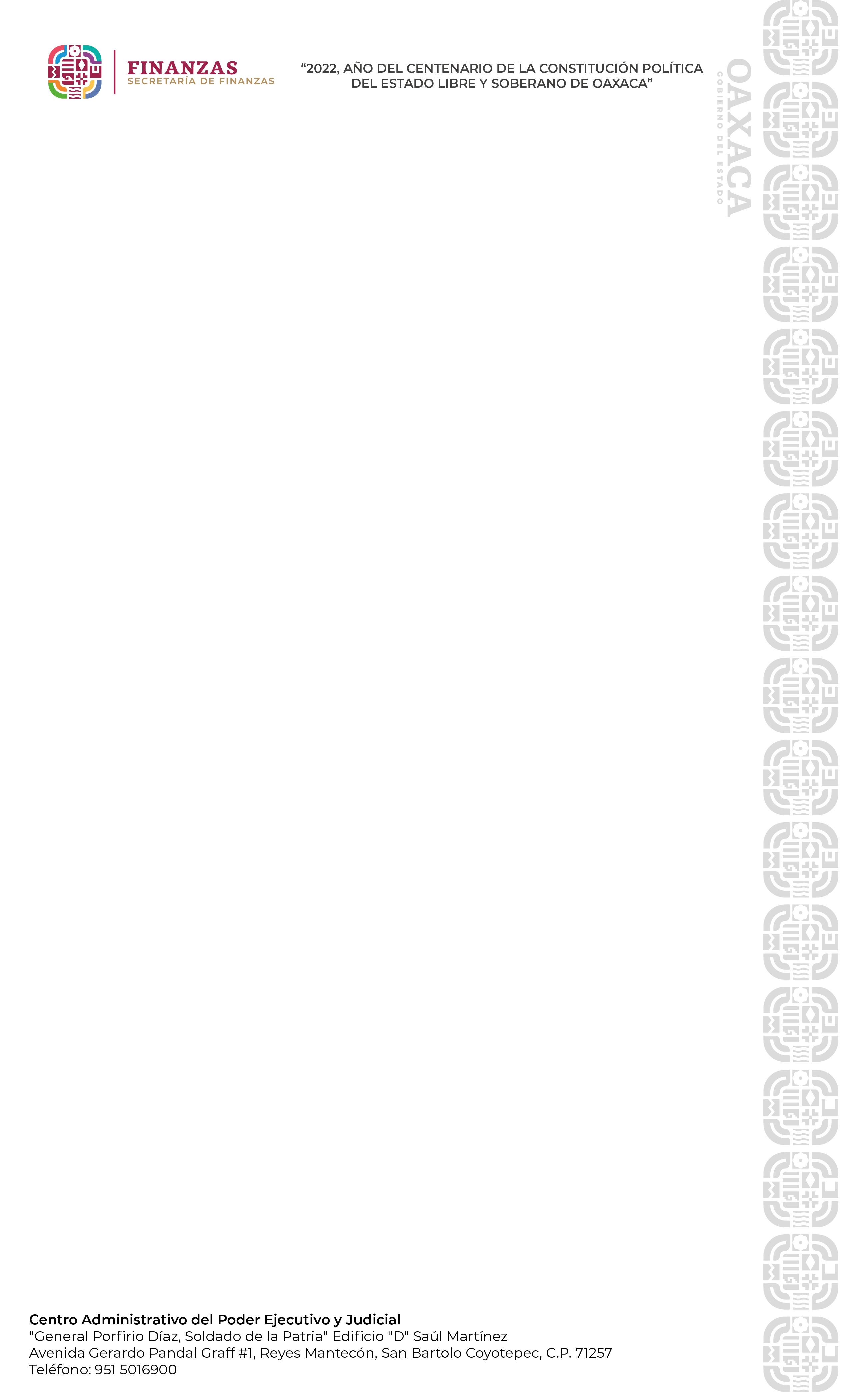 INSTRUCCIONES PARA EL LLENADO DEL FORMATO ADE-E 1.1 I.	NOMBRE DEL  CONTRIBUYENTE. ANOTAR  EL  NOMBRE  COMPLETO  DEL  CONTRIBUYENTE, EN CASO DE SER PERSONA FÍSICA, DEBE ANOTAR PRIMERO EL APELLIDO PATERNO, MATERNO Y NOMBRE(S).I.1.      R.E.C.   (REGISTRO   ESTATAL   DE   CONTRIBUYENTES)   O   R.F.C.   (REGISTRO   FEDERAL   DECONTRIBUYENTES). DEBERÁ ANOTAR SU REGISTRO ASIGNADO POR LA SECRETARÍA DE FINANZAS DEL PODER EJECUTIVO DEL ESTADO DE OAXACA O LA SECRETARÍA DE HACIENDA Y CRÉDITO PÚBLICO, INVARIABLEMENTE A TRECE POSICIONES PARA PERSONA FÍSICA Y A DOCE POSICIONES PARA PERSONA MORAL.II.	CONCEPTO  DE  LAS  PERCEPCIONES.  DEBERÁ  ANOTAR  LOS  CONCEPTOS  REALIZADOS  POR REMUNERACIONES AL TRABAJO PERSONAL EN EL EJERCICIO QUE SE DICTAMINA. INDEPENDIENTEMENTE DE QUE ESTOS FORMEN O NO PARTE DE LA BASE GRAVABLE PARA LA DETERMINACIÓN DEL IMPUESTO DE ACUERDO A LO ESTABLECIDO EN LA LEY ESTATAL DE HACIENDA.III.	IMPORTE  GRAVABLE.  DEBERÁ  ANOTAR  EL  IMPORTE  GRAVABLE  AL  31  DE  DICIEMBRE  DEL EJERCICIO  QUE  SE  DICTAMINA  DE  LAS  EROGACIONES  POR  REMUNERACIONES AL  TRABAJO PERSONAL  DE  ACUERDO  A  LO  ESTABLECIDO  EN  EL  ARTÍCULO  63  DE  LA  LEY  ESTATAL  DE HACIENDA.IV.      IMPORTE QUE SE EXCEPTÚA. DEBERÁ ANOTAR EL IMPORTE QUE SE EXCEPTÚA POR LAS EROGACIONES POR  REMUNERACIONES AL  TRABAJO REALIZADAS EN  EL  EJERCICIO SUJETO A REVISIÓN DE ACUERDO A LO ESTABLECIDO EN EL ARTÍCULO 67 DE LA LEY ESTATAL DE HACIENDA.V.	TOTAL. SE INDICARÁ LA SUMA DEL IMPORTE GRAVABLE E IMPORTE QUE SE EXCEPTÚAN DE CADA UNA DE LAS PERCEPCIONES REALIZADAS DENTRO DE LA CIRCUNSCRIPCIÓN TERRITORIAL DEL ESTADO.VI.	OTROS ESTADOS. SE INDICARÁ EL IMPORTE DE LAS EROGACIONES POR REMUNERACIONES AL TRABAJO PERSONAL REALIZADO FUERA DE LA CIRCUNSCRIPCIÓN TERRITORIAL DEL ESTADO.VII.      GRAN TOTAL. SE INDICARÁ EL IMPORTE TOTAL DE LAS EROGACIONES POR REMUNERACIONES AL TRABAJO PERSONAL REALIZADOS POR EL CONTRIBUYENTE EN EL EJERCICIO SUJETO A REVISIÓN.VIII.     SUMAS. SE INDICARÁ EL IMPORTE DE LAS EROGACIONES GRAVABLES Y EXCEPTUADAS ASÍ COMO LAS REALIZADAS DENTRO Y FUERA DEL TERRITORIO DEL ESTADO.“LOS DATOS PERSONALES RECABADOS QUE CONSTAN EN ESTE DOCUMENTO SERÁN PROTEGIDOS, INCORPORADOS Y TRATADOS EN EL SISTEMA DE PADRÓN DE CONTADORES PÚBLICOS REGISTRADOS, CON FUNDAMENTO EN LOS ARTÍCULOS 1, 18, 22, FRACCIÓN V, 23, 26, 27, 28, 31, 43, 44, 45, 46, 47, 51, 52, 53, 55, 56, 84, 85 Y 91, FRACCIÓN I DE LA LEY GENERAL DE PROTECCIÓN DE DATOS PERSONALES EN POSESIÓN DE SUJETOS OBLIGADOS; 1, 5, FRACCIÓN VI, 10, FRACCIÓN III, 12, 63, 71, FRACCIONES II, III, VI Y XIII, 119 Y120 DE LA LEY DE TRANSPARENCIA, ACCESO A LA INFORMACIÓN PÚBLICA Y BUEN GOBIERNO DEL ESTADO DE OAXACA VIGENTE; 1, 2, FRACCIÓN II, 11, 15, FRACCIÓN II, 16, 19,20, 21, 24, 31, 32, 33, 34, 35, 38, 40, 41, 42, 44, 74, FRACCIÓN I Y 75 DE LA LEY DE PROTECCIÓN DE DATOS PERSONALES EN POSESIÓN DE SUJETOS OBLIGADOS DEL ESTADO DE OAXACA; SE LE INFORMA QUE LA FINALIDAD ES EL MANTENER ACTUALIZADO EL PADRÓN DE CONTADORES PÚBLICOS REGISTRADOS, EL CUÁL FUE REGISTRADO EN EL LISTADO DE SISTEMAS DE DATOS PERSONALES ANTE EL ÓRGANO GARANTE DE ACCESO A LA INFORMACIÓN PÚBLICA, TRANSPARENCIA, PROTECCIÓN DE DATOS PERSONALES Y BUEN GOBIERNO DEL ESTADO DE OAXACA (HTTPS://OGAIPOAXACA.ORG.MX), PODRÁN SER TRANSMITIDOS A LOS FUNCIONARIOS ENCARGADOS DE LA ADMINISTRACIÓN Y LA DEFENSA DE LOS INTERESES FISCALES DEL ESTADO, A LAS AUTORIDADES JUDICIALES EN PROCESOS DEL ORDEN PENAL O A LOS TRIBUNALES COMPETENTES QUE CONOZCAN DE PENSIONES ALIMENTICIAS, CON LA FINALIDAD DE ATENDER LOS INFORMES, SOLICITUDES Y MANDATOS JUDICIALES, ADEMÁS DE OTRAS TRANSMISIONES PREVISTAS EN LA LEY. LA UNIDAD ADMINISTRATIVA RESPONSABLE DE LOS DATOS PERSONALES ES LA DIRECCIÓN DE AUDITORÍA E INSPECCIÓN FISCAL DEPENDIENTE DE LA SECRETARÍA DE FINANZAS DEL PODER  EJECUTIVO  DEL  ESTADO, USTED COMO TITULAR DE LOS DATOS PERSONALES  PODRÁ EJERCER LOS DERECHOS  DE ACCESO, RECTIFICACIÓN, CANCELACIÓN Y OPOSICIÓN (DERECHOS A.R.C.O.) ANTE LA UNIDAD DE TRANSPARENCIA UBICADA EN EL CENTRO ADMINISTRATIVO DEL PODER EJECUTIVO Y JUDICIAL “GENERAL PORFIRIO DÍAZ, SOLDADO DE LA PATRIA” EDIFICIO SAÚL MARTÍNEZ, AVENIDA GERARDO PANDAL GRAFF # 1, REYES MANTECÓN, SAN BARTOLO COYOTEPEC, C.P. 71257 TEL. (951) 5016900 EXT.23257, YA SEA POR ESCRITO LIBRE O CON EL FORMATO DISPONIBLE EN EL PORTAL DE INTERNET:  HTTPS://OGAIPOAXACA.ORG.MX.”II.  CONCEPTO DE LASPERCEPCIONESIII.  IMPORTE GRAVABLEIV.  IMPORTE QUE SEEXCEPTÚAV.  TOTALVI.  OTROS ESTADOSVII.  GRAN TOTALVIII.  SUMAS